ҠАРАР                                                                          ПОСТАНОВЛЕНИЕ5 октябрь 2021 йыл                        № 32                       5 октября 2021 годаОб утверждении формы Реестра муниципального имуществасельского поселения Уршакский сельсовет муниципального района Аургазинский район Республики Башкортостан  	В соответствии федеральным законом от 06.10.2003 № 131-ФЗ «Об общих принципах организации местного самоуправления в Российской Федерации», Приказом Минэкономразвития РФ от 30.08.2011 г. № 424 «Об утверждении Порядка ведения органами местного самоуправления реестров муниципального имущества» ((в ред. Приказа Минэкономразвития РФ от 13.09.2019 N 573), Администрация сельского поселения Уршакский сельсовет муниципального района Аургазинский район Республики Башкортостан Постановляет:	1. Утвердить форму Реестра муниципального имущества сельского поселения Уршакский сельсовет муниципального района Аургазинский район Республики Башкортостан (Приложение 1). 	2. Обнародовать  настоящее постановление на информационном стенде в здании Администрации сельского поселения и разместить на официальном сайте сельского поселения http://www.ursaksky.ru.3. Контроль за исполнением настоящего постановления оставляю за собой.Глава сельского поселения                               Р.И. АбдрахмановПриложение № 1УТВЕРЖДЕНОПостановлением  администрации сельского поселения Уршакский сельсовет МР Аургазинский район РБот 05.10.2021г. № 32Реестр муниципального имущества сельского поселения Уршакский сельсовет муниципального района Аургазинский район Республики Башкортостан1. Сведения о муниципальном недвижимом имуществе2. Сведения о муниципальном движимом имуществеСведения о муниципальном движимом имуществе – акции акционерных обществСведения о муниципальном движимом имуществе – долей (вкладов) в уставных (складочных) капиталах хозяйственных обществ и товариществ3. Сведения о муниципальных унитарных предприятиях, муниципальных учрежденияхБашҡортоҫтан РеҫпубликаhыАуырғазы районы муниципаль районының Өршәҡ ауыл Ҫоветыауыл биләмәhе Хакимиәте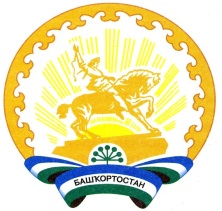 Республика БашкортостанАдминистрация сельского поселения Уршакский сельсовет муниципального района Аургазинский район№ п/пНаименование недвижимого имуществаАдрес (местоположение)Кадастровый номерПлощадь, протяженность и (или) иные параметры, характеризующие физические свойства недвижимого имуществаСведения о балансовой стоимостиНачисленная амортизация (износ)Сведения о кадастровой стоимостиДата возникновения и прекращения права муниципальной собственности, реквизиты документов - оснований возникновения (прекращения) права муниципальной собственности на недвижимое имуществоСведения о правообладателе недвижимого имуществаСведения об установленных в отношении муниципального недвижимого имущества ограничениях (обременениях)(основания и даты их возникновения и прекращения)1234567891011№ п/пНаименование движимого имуществаСведения о балансовой стоимостиНачисленная амортизация (износ)Дата возникновения и прекращения права муниципальной собственностиОснование возникновения и прекращения права муниципальной собственностиСведения о правообладателеОграничения (обременения)(основания и даты их возникновения и прекращения)12345678№ п/пНаименование движимого имуществаСведения о балансовой стоимостиНачисленная амортизация (износ)Дата возникновения и прекращения права муниципальной собственностиОснование возникновения и прекращения права муниципальной собственностиСведения о правообладателеОграничения (обременения)(основания и даты их возникновения и прекращения)Наименование акционерного общества-эмитента, основной государственный регистрационный номерКоличество акций, выпущенных акционерным обществом (количество привилегированных акций), и размер доли в уставном капитале, принадлежащей муниципальному образованию, %Номинальная стоимость акций1234567891011№ п/пНаименование имуществаСведения о балансовой стоимостиНачисленная амортизация (износ)Дата возникновения и прекращения права муниципальной собственностиОснование возникновения и прекращения права муниципальной собственностиСведения о правообладателеОграничения (обременения)(основания и даты их возникновения и прекращения)Наименование хозяйственного общества, товарищества, основной государственный регистрационный номерРазмер уставного (складочного) капитала хозяйственного общества, товарищества и доли муниципального образования в уставном (складочном) капитале, %12345678910№ п/пПолное наименование и организационно-правовая форма юридического лицаАдрес (местонахождение)Основной государственный регистрационный номер и дата государственной регистрацииОснование создания юридического лицаРазмер уставного фондаРазмер доли, принадлежащей муниципальному образованию в уставном (складочном) капитале, в процентах (для хозяйственных обществ и товариществ)Данные о балансовой и остаточной стоимости основных средствСреднесписочная численность работников123456789